PROGRAMME OPEN DU CNRS 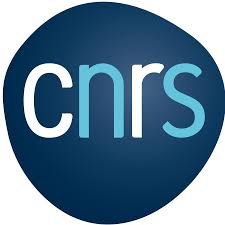 Fiche candidature A-Identité du logicielB- Description du logiciel A – Contexte de développement du logiciel (<10 lignes)Quels sont les raisons qui ont poussé à développer ce logiciel ? Dans quel cadre le logiciel a-t-il été développé (thèse, collaborations etc) ? Quels sont les développeurs du logiciel ?…B- Description du logiciel actuel (<10 lignes)Une description succincte du logiciel : comment le logiciel est-il utilisé ? Quels sont ses fonctionnalités principales ? Quels sont les avantages du logiciel ? …C- Utilisateurs du logicielC- Impacts actuels du logiciel (<10 lignes)Qui utilise actuellement le logiciel et dans quel but ? Existe-t-il une communauté d’utilisateurs ? Sous quel licence le logiciel a été diffusé ? Comment a été motivé ce choix de licence ? Est-ce qu’il y a des développeurs du logiciel extérieurs au laboratoire ?…D- Perspectives du logiciel (<10 lignes)A l’issue du programme OPEN, quel sera l’impact du logiciel et dans quel cadre ? L’utilisation du logiciel dans le cadre de collaborations ? La création d’un consortium d’utilisateurs ? La création d’une start-up ? etc.…D- Développements futurs du logicielC- Besoins techniques (<10 lignes)Quels besoins en développement sont identifiés ? Nouvelles fonctionnalités ? Industrialisation du code ? Est-ce qu’il y a des besoins matériels ?… C- Besoins autres (<10 lignes)Aide à la diffusion du logiciel ? Accompagnement pour la réponse aux sollicitations extérieures (demandes industrielles) ? Besoins de structurations de la communauté (création de consortium etc.) ?…Titre du projetAcronymePorteurM.  Mme Nom : Nom : Prénom :Prénom :Prénom : Chercheur Chercheur Ingénieur Ingénieur Ingénieur Ingénieur Enseignant chercheur  Enseignant chercheur  Autre : précisez Autre : précisez Autre : précisez Autre : précisezCourriel :Courriel :Téléphone :Téléphone :Institut principal du CNRSInstitut principal du CNRSDélégation régionale Délégation régionale Délégation régionale Unité (nom, numéro, adresse)Unité (nom, numéro, adresse)Centre financier de l’unité (demander au gestionnaire du laboratoire) Centre financier de l’unité (demander au gestionnaire du laboratoire) Contact SPV :Contact SPV :Date de dépôt du dossier :Date de dépôt du dossier :Déclaration logicielle :Déclaration logicielle :Site web :Site web :Résumé du logiciel en 10 lignes (à destination des non-spécialistes du domaine):   Objectif(s) du logiciel (3 lignes) :Valorisation envisagée après le programme OPEN (3 lignes) :